«Утверждаю»директор педколледжа__________Н.В. Рыжов План мероприятий по проведению в 2023 году в РГБПОУ «Карачаево-Черкесский педагогический колледж им. У.Хабекова» Года педагога и наставника №Наименование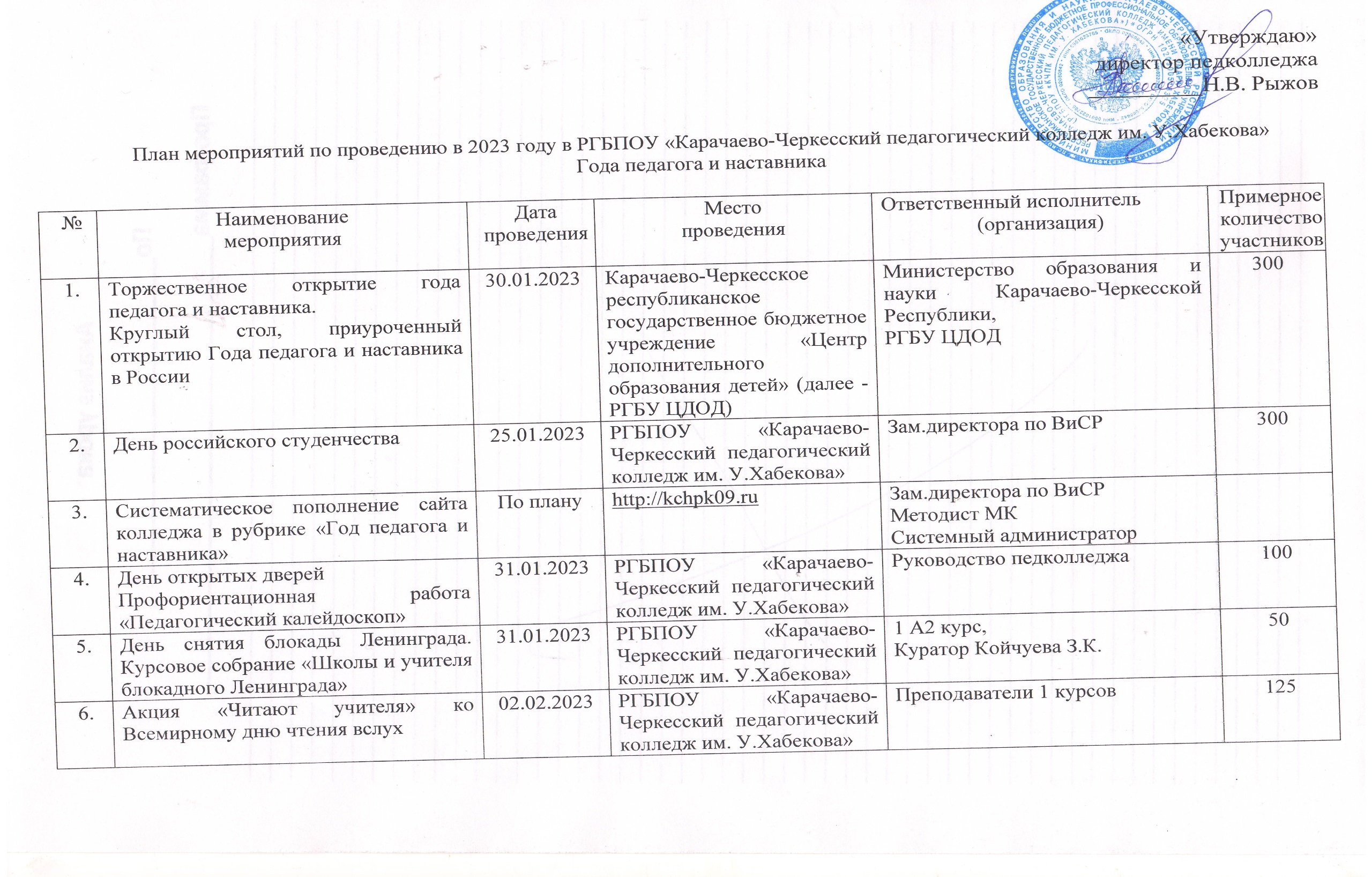 мероприятияДатапроведенияМестопроведенияОтветственный исполнитель(организация)Примерное количество участниковТоржественное открытие года педагога и наставника.Круглый стол, приуроченный открытию Года педагога и наставника в России30.01.2023Карачаево-Черкесское республиканское государственное бюджетное учреждение «Центр дополнительного образования детей» (далее -  РГБУ ЦДОД)Министерство образования и науки  Карачаево-Черкесской Республики,РГБУ ЦДОД300День российского студенчества25.01.2023РГБПОУ «Карачаево-Черкесский педагогический колледж им. У.Хабекова»Зам.директора по ВиСР300Систематическое пополнение сайта колледжа в рубрике «Год педагога и наставника»По плану http://kchpk09.ruЗам.директора по ВиСРМетодист МКСистемный администраторДень открытых дверейПрофориентационная работа «Педагогический калейдоскоп» 31.01.2023РГБПОУ «Карачаево-Черкесский педагогический колледж им. У.Хабекова»Руководство педколледжа100День снятия блокады Ленинграда. Курсовое собрание «Школы и учителя блокадного Ленинграда»31.01.2023РГБПОУ «Карачаево-Черкесский педагогический колледж им. У.Хабекова»1 А2 курс, Куратор Койчуева З.К.50Акция «Читают учителя» ко Всемирному дню чтения вслух02.02.2023РГБПОУ «Карачаево-Черкесский педагогический колледж им. У.Хабекова»Преподаватели 1 курсов125Мастер – класс на тему «Портрет современного педагога»03.02.2023Республиканское государственное бюджетное учреждение «Карачаево-черкесская республиканская детская библиотека имени Сергея Петровича Никулина»Группа 3 А1,Куратор Выкова М.М.70Участие во Всероссийской акции «Время сказать «Спасибо» педагогу» в номинациях:1.Учитель большой страны2. Наш замечательный классныйЯнварь – март 2023 годаРеспубликанские и муниципальные образовательные организацииРГБУ ДПО КЧРИПКРО, муниципальные органы управления образованием, республиканские образовательные организации500Реализация проекта «Педагогическое наставничество» Январь-июнь2023 годаКарачаево-Черкесская республиканская организация Профсоюза работников народного образования и науки Российской ФедерацииКарачаево-Черкесская республиканская      организация Профсоюза работников народного образования и науки Российской Федерации совместно с РГБУ ДПО КЧРИПКРО 300Образовательные события в рамках проекта «День молодого педагога»Один раз в месяц 2023 годаРГБУ ДПО КЧРИПКРО совместно с Ассоциацией молодых педагоговРГБУ ДПО КЧРИПКРО500Научно-практическая педагогическая конференция, посвященная 200-летнему юбилею основоположника отечественной педагогической школы Константина Ушинского07.02.2023РГБУ ДПО КЧРИПКРОРГБУ ДПО КЧРИПКРО150День Российской науки. Урок – лекция  на тему «Ученные Карачаево-Черкесской республики»08.02.2023РГБПОУ «Карачаево-Черкесский педагогический колледж им. У.Хабекова»Представители РГБУ «Карачаево-черкесская республиканская детская библиотека имени Сергея Петровича Никулина», методист МК 50День Российской науки. Конкурсное мероприятия «Проводники в будущее»09.02.2023РГБПОУ «Карачаево-Черкесский педагогический колледж им. У.Хабекова»Методист МК, 2 «Б» курс, куратор Унгер И.А.Преподаватели и студентыКонкурс инсценирование рассказа «Славе не меркнуть – традициям жить!»16.02.2023РГБПОУ «Карачаево-Черкесский педагогический колледж им. У.Хабекова»Студенты 3 курсаКураторы групп100День родного языка. Фестиваль «Дружбы народов»21.02.2023РГБПОУ «Карачаево-Черкесский педагогический колледж им. У.Хабекова»Студенты 1-3 курсовКураторы групп300Онлайн-фестиваль молодых педагогов «Открытие»24.02.2023Официальные интернет-сайты, социальные сети муниципальных органов управления образованием, республиканских образовательных организацийРеспубликанские и муниципальные образовательные организации2000Видео-лекторий «Силуэт преподавателя на фоне истории»Февраль 2023 г.Республиканские и муниципальные образовательные организацииМуниципальные органы управлением образования, республиканские образовательные организации2000Заседание клуба наставничества «Определение педагогических и методических дефицитов, пути их решения»Февраль 2023 г.РГБУ ДПО КЧРИПКРОРГБУ ДПО КЧРИПКРО150Интеллектуальная игра «Своя игра» на тему «История образования в России и мире» к 200-летию со дня рождения русского педагога, писателя К.Д. Ушинского03.03.2023РГБПОУ «Карачаево-Черкесский педагогический колледж им. У.Хабекова»Студенты 2 – 3 курсов30Книжно-иллюстративная выставка «Основоположник отечественной педагогической школы - Константин Ушинский»Март 2023 г.РГБПОУ «Карачаево-Черкесский педагогический колледж им. У.Хабекова»Библиотекарь Дышекова А.Н.400Тематический стенд «История женского образования в России» к Международному женскому дню07.03.2023РГБПОУ «Карачаево-Черкесский педагогический колледж им. У.Хабекова»Студенты 2-3 курсов, Преподаватели ИЗО и ДПИ30Международный женский день07.03.2023РГБПОУ «Карачаево-Черкесский педагогический колледж им. У.Хабекова»Студенты 2 А3 курса, Куратор Байрамкулова Э.И.100Акция в социальных сетях «Учитель, которому я благодарен за…»Март2023 г.Республиканские и муниципальные образовательные организацииМуниципальные органы управлением образования, республиканские образовательные организации2000Проведение интенсива «Цифровая Россия. Амбассадоры КЧР» - формирование и развитие цифровых и управленческих компетенций посредством вовлечения в проектно-исследовательскую деятельность по разработке и продвижению социальных инициатив, направленных на положительный бренд  региона Февраль -март 2023 г,Республиканские и муниципальные общеобразовательные организацииМинистерство цифрового развития Карачаево-Черкесской Республики, Министерство образования и науки Карачаево-Черкесской Республики 3000Научно-методический совет на тему «Нет на свете мудрее профессии!» 20.03.2023РГБПОУ «Карачаево-Черкесский педагогический колледж им. У.Хабекова»Зам.директора по УР,Методисты колледжа50Всемирный день поэзииКонкурс чтецов «Ода учителю!» 21.03.2023РГБПОУ «Карачаево-Черкесский педагогический колледж им. У.Хабекова»Группа 1 «Д»Куратор Горобенко О.И.50Выпуск серии материалов на сайте ОО о ведущих преподавателях (наставниках) Ежеквартально Официальный сайт ОО Зам.директора по ВиСР-Неделя детской книги24.03.2023-30.03.2023РГБПОУ «Карачаево-Черкесский педагогический колледж им. У.Хабекова»Группа 4 А3, Куратор Нижеборцева Л.Г., библиотекарь Дышекова А.Н.100Конференция республиканского государственного бюджетного профессионального образовательного учреждения «Карачаево-Черкесский педагогический колледж имени Умара Хабекова» совместно с Автономной некоммерческой профессиональной образовательной организацией «Карачаево-Черкесский финансово-юридический колледж» на тему «Правовая культура педагога как необходимое условие профилактики нарушений прав участников образовательного процесса»Апрель 2023 г.Республиканское государственное  бюджетное профессиональное образовательное учреждение «Карачаево-Черкесский педагогический колледж имени Умара Хабекова»Республиканское государственное  бюджетное профессиональное образовательное учреждение «Карачаево-Черкесский педагогический колледж имени Умара Хабекова»80Литературное путешествие «Учитель на страницах книг»Апрель 2022 г.Республиканские и муниципальные образовательные организацииМуниципальные органы управлением образования, республиканские и муниципальные образовательные организации5000Круглый стол с участием учителей муниципальных образовательных организаций на тему «Современные образовательные технологии в учебно-воспитательном процессе в условиях реализации обновленных ФГОС НОО»Апрель 2023 г. Республиканское государственное  бюджетное профессиональное образовательное учреждение «Карачаево-Черкесский педагогический колледж имени Умара Хабекова» Республиканское государственное  бюджетное профессиональное образовательное учреждение «Карачаево-Черкесский педагогический колледж имени Умара Хабекова», муниципальные органы управлением80Мастерская молодых педагогов «Общайся! Создавай! Применяй!»Апрель 2023 г.Республиканские и муниципальные образовательные организацииМуниципальные органы управлением образования, республиканские образовательные организации300Тематический классный час «Гагаринский урок» ко Дню космонавтики12.04.2023РГБПОУ «Карачаево-Черкесский педагогический колледж им. У.Хабекова»Зам.директора по ВиСР Кураторы групп300Акция «Шкатулка мудростей» в рамках презентационной недели ПЦК педагогики и психологии18.04.2023РГБПОУ «Карачаево-Черкесский педагогический колледж им. У.Хабекова»Методист МК Кишева А.М.300Концерт «Учителя-герои Великой Отечественной войны» ко Дню Победы21.04.2023РГБПОУ «Карачаево-Черкесский педагогический колледж им. У.Хабекова»Группа 4 А2, Куратор Касиян О.А.300Конкурс рисунков «Букет для классного руководителя»25.04.2023 РГБПОУ «Карачаево-Черкесский педагогический колледж им. У.Хабекова»ПЦК эстетических дисциплин50Деловая игра «Мыслители» в рамках презентационной недели ПЦК педагогики и психологии05.05.2023РГБПОУ «Карачаево-Черкесский педагогический колледж им. У.Хабекова»Преподаватели и студенты колледжа30Методический день с участием молодых педагогов под девизом «Наставники: не рядом, а вместе»11.05.2023РГБПОУ «Карачаево-Черкесский педагогический колледж им. У.Хабекова»Зам.директора по УРМетодист МК9 наставнических парМеждународный день семьи Конкурс газет «Моя учительская династия»16.05.2023РГБПОУ «Карачаево-Черкесский педагогический колледж им. У.Хабекова»Кураторы групп30День славянской письменности и культуры. Пушкинский день России24.05.2023РГБПОУ «Карачаево-Черкесский педагогический колледж им. У.Хабекова»Преподаватели и кураторы колледжа30Проведение вебинара-практикума «Безопасный интернет» Май 2023 г.Республиканские и муниципальные общеобразовательные организацииМинистерство цифрового развития Карачаево-Черкесской Республики5000Мастер-классы «Педагогический марафон успеха»Май2023 г.Республиканские и муниципальные образовательные организацииМуниципальные органы управлением образования, республиканские образовательные организации2000Конференция «Профессия учитель»Май2023 г.Республиканские и муниципальные образовательные организацииМуниципальные органы управлением образования, республиканские образовательные организации200Проведение просветительского мероприятия «Цифровой финансовый консультант» (наставник) Июнь 2023 г.Республиканские и муниципальные общеобразовательные организацииМинистерство цифрового развития Карачаево-Черкесской Республики5000Организация отдыха в рамках летней оздоровительной кампании для обучающихся классов психолого-педагогической направленности Июнь-август 2023 г.Летние загородные лагеря Министерство образования и науки  Карачаево-Черкесской Республики100Августовское совещание педагогических работников Карачаево-Черкесской РеспубликиАвгуст 2023 г.РГБУ ЦДОДМинистерство образования и науки  Карачаево-Черкесской Республики5000Конкурс оформления школы «Цитаты великих педагогов»Сентябрь 2023 г.РГБПОУ «Карачаево-Черкесский педагогический колледж им. У.Хабекова»Преподаватели и кураторы 50Республиканский конкурс профессионального мастерства «Поиск и творчество молодых»Сентябрь 2023 г.РГБУ ДПО КЧРИПКРОРГБУ ДПО КЧРИПКРО200Конкурс методических разработок «Мастерская педагогического опыта»Сентябрь – октябрь 2022 г.РГБУ ДПО КЧРИПКРОРГБУ ДПО КЧРИПКРО300Онлайн акция – «Дневник благодарного учителя» - книга благодарности и пожеланий от учащихсяСентябрь – октябрь 2022 г.Республиканские и муниципальные образовательные организацииМуниципальные органы управлением образования, республиканские образовательные организации5000Конкурс видеороликов «Мой любимый учитель»Сентябрь-ноябрь 2023 г.Республиканские и муниципальные образовательные организацииРГБУ ДПО КЧРИПКРО, муниципальные органы управлением образования, республиканские образовательные организации200Проведение программы повышения квалификации «Финансовая грамотность в цифровой среде» сентябрь-ноябрь 2023 г.Республиканские и муниципальные общеобразовательные организацииМинистерство цифрового развития Карачаево-Черкесской Республики500Встречи научных сотрудников республиканского государственного бюджетного учреждения «Карачаево-Черкесский ордена «Знак Почета» институт гуманитарных исследований при Правительстве Карачаево-Черкесской Республики» с обучающимися образовательных организаций с выступлениями о старейших педагогах наставниках, представителях педагогических династий  Сентябрь – декабрь 2023 г.Республиканские и муниципальные образовательные организацииРеспубликанское  государственное бюджетное учреждение «Карачаево-Черкесский ордена «Знак Почета» институт гуманитарных исследований при Правительстве Карачаево-Черкесской Республики», муниципальные органы управлением образования, республиканские образовательные организации500Цикл проектных сессий для учеников, педагогов и родителей:«Наставник в жизни каждого»,«Технологии наставничества в педагогической практике»22.09.202306.12.2023РГБУ ДПО КЧРИПКРОРГБУ ДПО КЧРИПКРО200200Торжественное мероприятие, посвященное профессиональному празднику День учителя05.10.2023Министерство образования и науки Карачаево-Черкесской РеспубликиМинистерство образования и науки Карачаево-Черкесской Республики200Акция «Служба заботы о ветеранах педагогического руда» ко Дню учителя05.10.2023РГБПОУ «Карачаево-Черкесский педагогический колледж им. У.Хабекова»Заместитель директора по ВиСР, кураторы20Фестиваль лучших практик наставничества (Представление лучших практик наставничества в образовательных организациях. Презентация эффективных решений, предпринятых в процессе  реализации  различных форм наставничества)Октябрь 2022 г.РГБУ ЦДОДРГБУ ДПО КЧРИПКРО, муниципальные органы управлением образования, республиканские образовательные организации300Выставка-персоналия о выдающихся педагогах «Такая есть профессия - учитель»Октябрь 2023 г.РГБПОУ «Карачаево-Черкесский педагогический колледж им. У.Хабекова»Методист МКБиблиотекарь 150Студенческая акция «Мой педагог – мой кумирОктябрь 2023 г.Образовательные организации среднего профессионального образованияКураторы и преподаватели колледжа100Круглый стол с приглашением ветеранов системы профобразования и представителей педагогических династий, посвященный Году педагога и наставникаОктябрь 2023 г.РГБПОУ «Карачаево-Черкесский педагогический колледж им. У.Хабекова»Администрация колледжа50Акция - поздравление «Мы в Вас берем начало»Октябрь 2022 г.РГБПОУ «Карачаево-Черкесский педагогический колледж им. У.Хабекова»Кураторы и преподаватели колледжа100Концертная программа «Школьные шлягеры»Октябрь 2023 г.Республиканское государственное бюджетное учреждение «Государственная филармония Карачаево-Черкесской Республики»Министерство культуры Карачаево-Черкесской Республики,  республиканское государственное бюджетное учреждение «Государственная филармония Карачаево-Черкесской Республики»270«Образ учителя в литературе» - час информацииОктябрь 2023 г.Республиканское государственное бюджетное учреждение «Карачаево-черкесская республиканская детская библиотека имени Сергея Петровича Никулина»Министерство культуры Карачаево-Черкесской Республики, республиканское государственное бюджетное учреждение «Карачаево-Черкесская республиканская детская библиотека имени Сергея Петровича Никулина»50Проведение круглого стола «Цифровой куратор в образовательной среде» (безопасность, каналы, контент)Октябрь 2023 г.Министерство цифрового развития Карачаево-Черкесской РеспубликиМинистерство цифрового развития Карачаево-Черкесской Республики100Образовательный семинар «Наставничество – путь к профессиональному успеху»Ноябрь 2023 г.Карачаево-Черкесская республиканская      организация Профсоюза работников народного образования и науки Российской ФедерацииКарачаево-Черкесская республиканская организация Профсоюза работников народного образования и науки Российской Федерации совместно с РГБУ ДПО КЧРИПКРО200Проведение форума «Цифровой наставник в школе» (образовательные ресурсы, создание учебных материалов, площадки для коммуникации)Декабрь 2022 г.Министерство цифрового развития Карачаево-Черкесской РеспубликиМинистерство цифрового развития Карачаево-Черкесской Республики100Публикация результатов программы наставничества, лучших наставников, информации на сайтах республиканских и муниципальных образовательных организаций, муниципальных органов управления образованиемВ течение годаРеспубликанские и муниципальные образовательные организацииМуниципальные органы управлением образования, республиканские образовательные организации200Торжественное мероприятие, посвященное закрытию Года педагога-наставника, награждение успешных наставников и наставляемых20.12.2022РГБУ ЦДОДМинистерство образования и науки КЧР300